		Соглашение		О принятии согласованных технических правил Организации Объединенных Наций для колесных транспортных средств, предметов оборудования и частей, которые могут быть установлены и/или использованы на колесных транспортных средствах, и об условиях взаимного признания официальных утверждений, выдаваемых на основе этих правил Организации Объединенных Наций*		(Пересмотр 3, включающий поправки, вступившие в силу 14 сентября 2017 года) 		Добавление 54 — Правила № 55 ООН		Пересмотр 2 — Поправка 5Поправки серии 02 – Дата вступления в силу: 25 сентября 2020 года		Единообразные предписания, касающиеся официального утверждения механических деталей сцепных устройств составов транспортных средствНастоящий документ опубликован исключительно в информационных целях. Аутентичным и юридически обязательным текстом является документ: ECE/TRANS/WP.29/2020/27.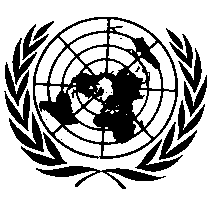 ОРГАНИЗАЦИЯ ОБЪЕДИНЕННЫХ НАЦИЙПункт 13 изменить следующим образом:«13.		Переходные положения»После пункта 13 включить новые пункты 13.1–13.5 следующего содержания:«13.1	Начиная с официальной даты вступления в силу поправок серии 02 ни одна из Договаривающихся сторон, применяющих настоящие Правила, не отказывает в предоставлении или признании официальных утверждений типа на основании настоящих Правил с внесенными в них поправками серии 02.13.2	Начиная с 1 сентября 2021 года Договаривающиеся стороны, применяющие настоящие Правила, не обязаны признавать официальные утверждения типа, выданные на основании поправок предыдущих серий к настоящим Правилам. 13.3	Независимо от пункта 13.2 Договаривающиеся стороны, применяющие настоящие Правила, продолжают признавать официальные утверждения типа механических сцепных устройств и их компонентов, предоставленные на основании предыдущих серий поправок к настоящим Правилам. 13.4	Независимо от пункта 13.2 Договаривающиеся стороны, применяющие настоящие Правила, продолжают признавать официальные утверждения типа, выданные на основании поправок предыдущих серий к настоящим Правилам, в отношении транспортных средств, которые не затронуты изменениями, внесенными на основании поправок серии 02. 13.5	Договаривающиеся стороны, применяющие настоящие Правила, не отказывают в предоставлении или распространении официальных утверждений типа на основании какой-либо предыдущей серии поправок к настоящим Правилам».E/ECE/324/Rev.1/Add.54/Rev.2/Amend.5−E/ECE/TRANS/505/Rev.1/Add.54/Rev.2/Amend.5E/ECE/324/Rev.1/Add.54/Rev.2/Amend.5−E/ECE/TRANS/505/Rev.1/Add.54/Rev.2/Amend.5E/ECE/324/Rev.1/Add.54/Rev.2/Amend.5−E/ECE/TRANS/505/Rev.1/Add.54/Rev.2/Amend.52 November 2020